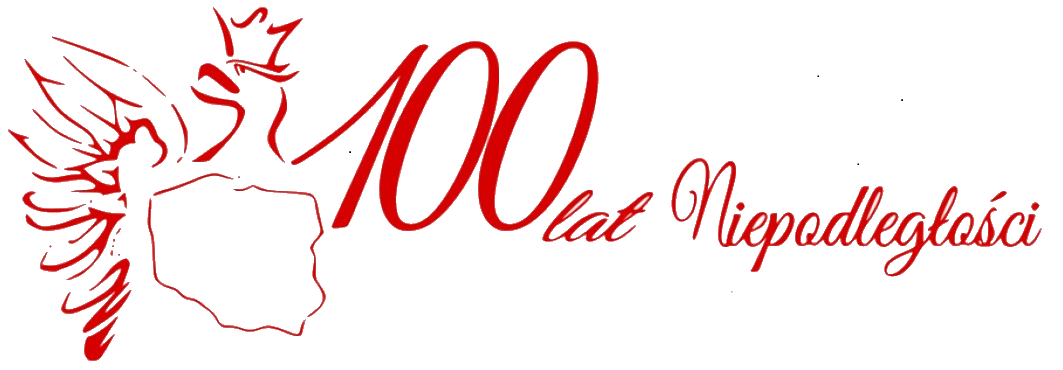 WYZWANIE CZYTELNICZE:-100 książek polskich autorów na 100-lecie 
niepodległości Polski-Drodzy czytelnicy!Uczcijmy 100-lecie Niepodległej przeczytaniem, przez społeczność szkolną, 100 książek napisanych w naszym języku ojczystym. Każdego kto przeczyta taką książkę zapraszamy do wpisania jej tytułu i autora na specjalnie przygotowanej liście. Czekamy w bibliotece szkolnej! Podejmij wyzwanie i …poczytaj !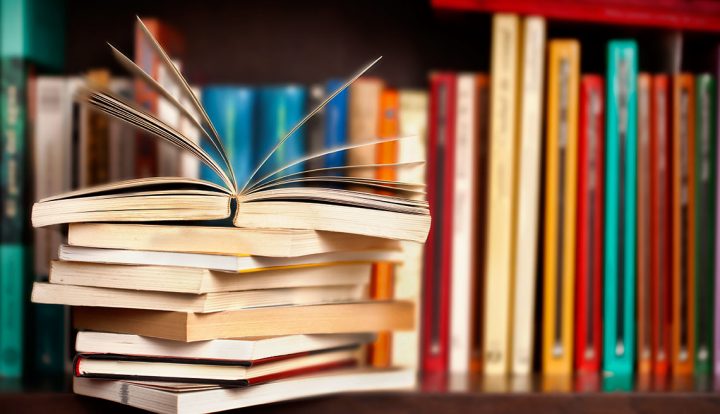 